RÁMCOVÁ SMLOUVA O PRODEJI ZBOŽÍ  Smluvní stranyKupující:Základní škola Pardubice, Benešovo náměstí 590		Sídlo:			Benešovo náměstí 590, Pardubice, 530 02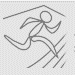 		Zastoupená:		Mgr. Ema Jičínská		IČ:			60158999			Bankovní spojení:	701120524 / 0600(dále jen „kupující“) na straně jedné Prodávající:   		Diana Houdová 		se sídlem: 	Na Okrajích 156, 530 02, Spojil		IČ: 		75061198		DIČ:		CZ8153133340		Zastoupena: 	Diana Houdová (dále jen „prodávající“) na straně jedné („kupující“ a „prodávající“ také společně jako „smluvní strany“)Uzavírají níže uvedeného dne, měsíce a roku v souladu s § 2079 a násl., zákona 89/2012 Sb., Občanského zákoníku tuto kupní smlouvu	Předmět smlouvyProdávající touto smlouvou, za podmínek v ní dohodnutých, prodává zboží dle objednávek kupujícímu a ten jej za dohodnutou kupní cenu kupuje. Cena zboží je s DPH. Dodání zboží bude nejpozději do 2 týdnů od podpisu smlouvy.Dohodnutá kupní cena bude uhrazena na číslo účtu uvedeného na daňovém dokladu nejpozději do data splatnosti.Náhradní plněníDodávka se uskuteční v režimu tzv. NÁHRADNÍHO PLNĚNÍ.Způsob převzetí zbožíProdávající předává zboží kupujícímu a ten převzetí potvrdí svým podpisem na průvodním dokladu ke zboží (dodací list, faktura).Ostatní ujednáníNebezpečí škody na věci přechází na kupujícího převzetím zboží specifikováno v čl. 3 této smlouvy.Teprve zaplacením kupní ceny uvedené v čl. 2 přechází na kupujícího vlastnické právo.Závěrečná ustanoveníSmluvní strany prohlašují, že jsou plně svéprávné k právnímu jednání, že si smlouvu před jejím podpisem řádně přečetly a na důkaz toho připojují své vlastnoruční podpisy.Práva a povinnosti zde v této smlouvě výslovně neuvedené se řídí příslušnými ustanoveními zákona č. 89/2012 Sb. (občanský zákoník) v platném znění.V Pardubicích dne 30.8.2022.....................................................................................Prodávající – Diana Houdová.zastoupený Diana Houdová....................................................................................Kupující – Základní škola Pardubice, Benešovo náměstí 590zastoupená Mgr. Ema Jičínská